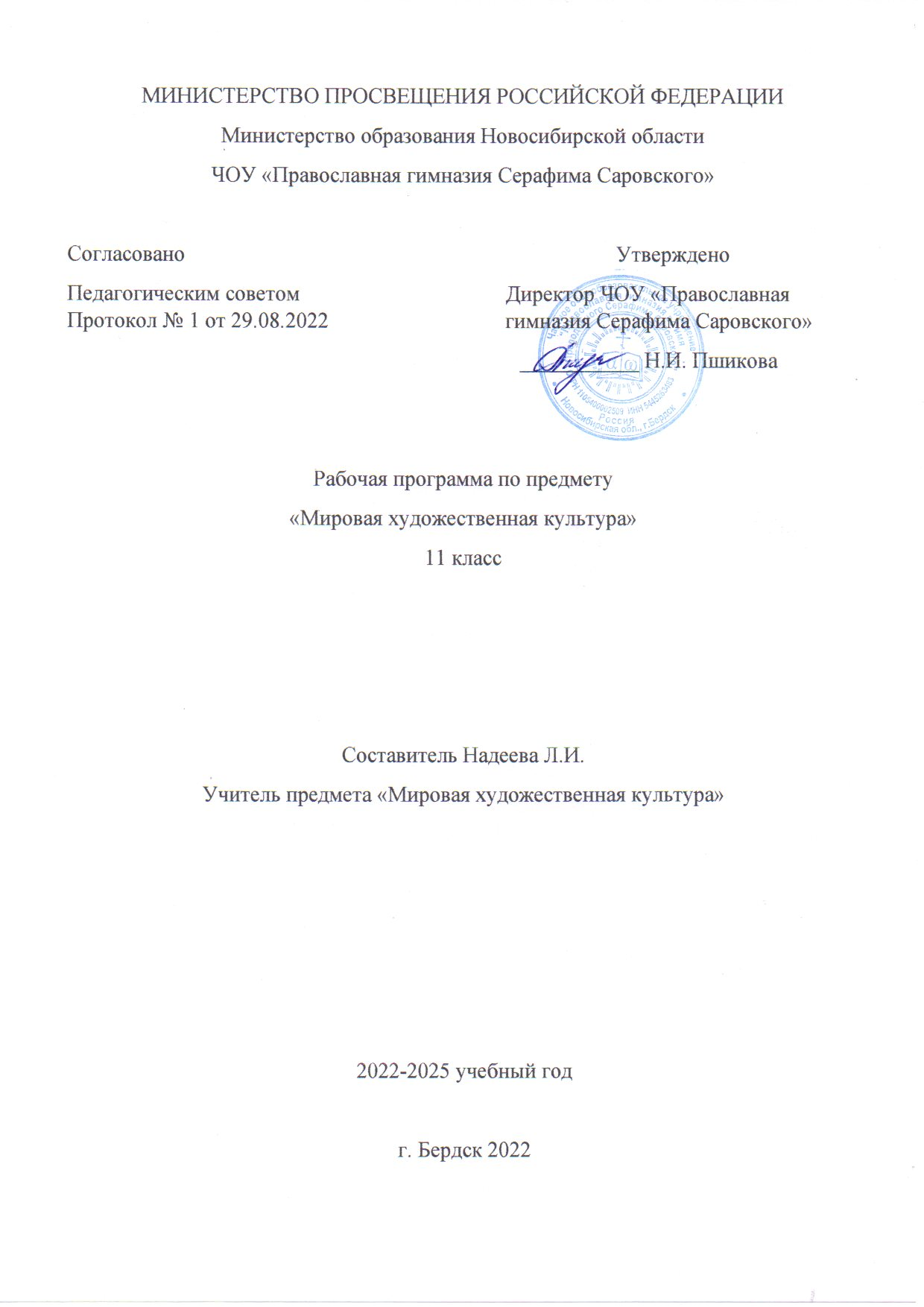  Рабочая программа учебного предмета «Мировая художественная культура» для 11 класса составлена в соответствии с ФГОС НОО (приказ Министерства образования и науки РФ от 06.11.2009г. № 373, с изменениями приказ от 31.12.2015 г. № 1576), основной образовательной программой основного общего образования ЧОУ «Православная гимназия Серафима Саровского». Содержание реализуется с помощью учебника Мировая художественная культура.11 класс: учебное пособие для общеобразовательных организаций / Ю.А. Солодовников.-М.: Просвещение, 2019.- 271 с.Планируемые результаты освоения учебного предмета«Мировая художественная культура» в 11 классеПредметные результаты: изучение шедевров мирового искусства, созданных в различные художественно-исторические эпохи, постижение характерных особенностей мировоззрения и стиля выдающихся художников - творцов;формирование и развитие понятий о художественно - исторической эпохе, стиле и направлении, понимание важнейших закономерностей их смены и развития в исторической, человеческой цивилизации;развитие чувств, эмоций, образно-ассоциативного мышления и художественно-творческих способностей; воспитание художественно-эстетического вкуса; потребности в освоении ценностей мировой культуры;освоение знаний о стилях и направлениях в мировой художественной культуре, их характерных особенностях; о вершинах художественного творчества в отечественной и зарубежной культуре;осознание роли и места Человека в художественной культуре на протяжении её исторического развития, отражение вечных поисков эстетического идеала в лучших произведениях мирового искусства;освоение различных этапов развития отечественной (русской и национальной) художественной культуры как уникального и самобытного явления, имеющего непреходящее мировое значение; постижение системы знаний о единстве, многообразии и национальной самобытности культур различных народов мира;                                                                                Личностные результаты: обогащение духовного мира на основе присвоения художественного опыта человека; обобщенное представление об эстетических идеалах, художественных ценностях произведений разных видов искусства;наличие предпочтений, художественно-эстетического вкуса, эмоциональной отзывчивости и заинтересованного отношения к искусству;умение рассуждать, выдвигать предположения, обосновывать собственную точку зрения.Метапредметные результаты:   понимание роли искусства в становлении духовного мира человека, культурно-историческом развитии современного социума;общее представление об этической составляющей искусства (добро, зло, справедливость, долг и т. д.)эстетическое отношение к окружающему миру (преобразование действительности, привнесение красоты в человеческие отношения и др.)овладение умениями работать с учебной и внешкольной информацией (анализировать и обобщать факты, составлять простой и развернутый план, тезисы, конспект, формулировать и обосновывать выводы и т.д.), использовать современные источники информации, в том числе материалы на электронных носителях; способность решать творческие задачи, представлять результаты своей деятельности в различных формах (сообщение, эссе, презентация, реферат и др.); готовность к сотрудничеству с соучениками, коллективной работе, освоение основ межкультурного взаимодействия в школе и социальном окружении и др. способность сознательно организовывать и регулировать свою деятельность – учебную, общественную и др.; Предметные результаты освоения учебного предмета.   В результате изучения учебного предмета «Мировая художественная культура» в 11 классе обучающиеся научатся:Пересказывать текст учебника, раскрывать содержание иллюстраций, оперировать историческими понятиями и датами;- Научатся самостоятельно и мотивированно организовывать свою познавательную деятельность; -Смогут устанавливать несложные реальные связи и зависимости; - оценивать, сопоставлять и классифицировать феномены культуры и искусства; - осуществлять поиск и критический отбор нужной информации в источниках различного типа (в том числе и созданных в иной знаковой системе - «языки» разных видов искусств); - использовать мультимедийные ресурсы и компьютерные технологии для оформления творческих работ; - владеть основными формами публичных выступлений; - понимать ценность художественного образования как средства развития культуры личности; - определять собственное отношение к произведениям классики и современного искусства; - осознавать свою культурную и национальную принадлежность.     В результате изучения учебного предмета «Мировая художественная культура» в 11 классе обучающиеся получат возможность научиться:формулировать собственную точку зрения по отношению к изучаемым произведениям искусства, к событиям в художественной жизни страны и мира, подтверждая её конкретными примерами;использовать знания о музыке и музыкантах, художниках, полученные на уроках, при составлении домашней фонотеки, видеотеки и пр.самостоятельно ставить новые учебные цели задачи.    ориентироваться на возможное разнообразие способов решения учебной задачи; - проводить аналогии между изучаемым материалом и собственным опытом. Содержание учебного предмета.Художественная культура 17-н.19 вв. (16 часов) Стили и направления в искусстве Нового времени - проблема многообразия и взаимовлияния. Изменение мировосприятия в эпоху барокко: гигантизм, бесконечность пространственных перспектив, иллюзорность, патетика и экстаз как проявление трагического и пессимистического мировосприятия. Архитектурные ансамбли Рима (площадь Святого Петра Л. Бернини), Петербурга и его окрестностей (Зимний дворец, Петергоф, Ф.-Б. Растрелли) - национальные варианты барокко. Пафос грандиозности в живописи П.-П. Рубенса. Творчество Рембрандта X. ван Рейна как пример психологического реализма XVII в. в живописи. Расцвет гомофонногармонического стиля в опере барокко («Орфей» К. Монтеверди). Высший расцвет свободной полифонии (И.-С. Бах). Классицизм - гармоничный мир дворцов и парков Версаля. Образ идеального города в классицистических и ампирных ансамблях Парижа и Петербурга. От классицизма к академизму в живописи на примере произведений Н. Пуссена, Ж.-Л. Давида, К.П. Брюллова, А.А. Иванова. Формирование классических жанров и принципов симфонизма в произведениях мастеров Венской классической школы: В.-А. Моцарт («Дон Жуан»), Л. ван Бетховен (Героическая симфония, Лунная соната). Романтический идеал и его отображение в камерной музыке («Лесной царь» Ф. Шуберта), и опере («Летучий голландец» Р. Вагнера). Романтизм в живописи: религиозная и литературная тема у прерафаэлитов, революционный пафос Ф. Гойи и Э. Делакруа, образ романтического героя в творчестве О. Кипренского. Зарождение русской классической музыкальной школы (М.И. Глинка). Социальная тематика в живописи реализма: специфика французской (Г. Курбе, О. Домье) и русской (художники - передвижники, И. Е. Репин, В. И. Суриков) школ. Развитие русской музыки во второй половине XIX в. (П. И. Чайковский).Художественная культура конца XIX — XX вв. (18 часов) Основные направления в живописи конца XIX века: абсолютизация впечатления в импрессионизме (К. Моне); постимпрессионизм: символическое мышление и экспрессия произведений В. ван Гога и П. Гогена, «синтетическая форма» П. Сезанна. Синтез искусств в модерне: собор Святого Семейства А. Гауди и особняки В. Орта и Ф. О. Шехтеля. Символ и миф в живописи (цикл «Демон» М. А. Врубеля) и музыке («Прометей» А. Н. Скрябина). Художественные течения модернизма в живописи XX века: деформация и поиск устойчивых геометрических форм в кубизме (П. Пикассо), отказ от изобразительности в абстрактном искусстве (В. Кандинский), иррационализм подсознательного в сюрреализме (С. Дали). Архитектура XX в.: башня III Интернационала В.Е. Татлина, вилла «Савой» в Пуасси ШЭ. Ле Корбюзье, музей Гуггенхейма Ф.-Л. Райта, ансамбль города Бразилиа О. Нимейера. Театральная культура XX века: режиссерский театр К. С. Станиславского и В. И. Немировича- Данченко и эпический театр Б. Брехта. Стилистическая разнородность в музыке XX века: от традиционализма до авангардизма и постмодернизма (С.С. Прокофьев, Д.Д. Шостакович, А.Г. Шнитке). Синтез искусств — особенная черта культуры XX века: кинематограф («Броненосец Потёмкин» С.М. Эйзенштейна, «Амаркорд» Ф. Феллини), виды и жанры телевидения, дизайн, компьютерная графика и анимация, мюзикл («Иисус Христос - Суперзвезда» Э. Ллойд Уэббер). Рок-музыка (Битлз - «Жёлтая подводная лодка, Пинк Флойд - «Стена»); электро - акустическая музыка (лазерное шоу Ж.-М. Жарра). Массовое искусство.                                 Тематическое планирование                          КАЛЕНДАРНО-ТЕМАТИЧЕСКОЕ ПЛАНИРОВАНИЕ№кол-во часов1.Художественная культура 17- начала 19 века.       162. Художественная культура конца 19- начала 21 века.       18№ урока                               Наименования разделов и темПлановые сроки прохожденияСкор. сроки прохожденияВводный урок.01.09-04.09Начало Нового времени.07.09-12.09Мрамор гибкий, как воск.14.09-20.09Солнце над небом Франции.21.09-25.09Рождение оперы.28.09-02.10Стиль и метод в художественном «портрете» эпохи.(практикум).05.10-09.10Стиль и метод в художественном «портрете» эпохи (диспут).12.10-16.10Живописцы реального мира.19.10.-23.109.Художник и его модель. 02.11-06.11      10.Цирюльник из Севильи.09.11-13.11      11.Театр на мольберте.16.11-20.11      12.Гений французской революции.23.11-27.11      13.Романтическая битва.30.11-04.12      14.Парадиз, не хуже Версальского.07.12-11.12      15.Укротители злонравия.14.12-18.12      16.Слава сограждан наших.21.12-25.12      17.Пути русской живописи.14.01-16.01      18.Жанр и его историческое значение в искусстве Нового времени (диспут).18.01-22.01      19.Обличительное направление в искусстве.25.01-29.01      20.Талантливость, бьющая ключом.01.02-05.02      21.Приговор явлениям жизни.08.02-12.02      22.Осмысление истории.15.02-19.02      23.Иероглиф, понятный всем.22.02-26.02      24.От правды жизни к правде искусства.01.03-05.03      25.Величавые образы будничной жизни.09.03-12.03      26.Взыскующая Бога Русь.15.03-19.03      27.Схватить мгновение.29.03-02.04      28.После импрессионизма.05.04-09.04      29.Освобождение от формы.12.04-16.04      30.Действительность, сотканная из фантазий.19.04-23.04      31.Агитация за счастье.26.04-30.04      32.«Мы наш, мы новый мир построим…»03.05-07.05      33.Чтобы помнили.10.05-14.05      34.Динамика мировой художественной культуры и культуры личности.17.05-21.05